Информационная картаобразовательного учреждения, имеющего положительный опыт введения и реализации ФГОС общего образованияДанные об образовательном учреждении (ОУ)Данные об образовательном учреждении (ОУ)Данные об образовательном учреждении (ОУ)Параметры информацииСодержание информации1Полное наименование ОУ (в соответствии с Уставом учреждения)МОУ «Бердигестяхская начальная общеобразовательная школа» МР «Горный улус» РС (Я)2Руководитель ОУМаксимов Владимир Алексеевич3Адрес ОУС. Бердигестях ул. С.Данилова 394Телефон, факсФакс- 84113141088, телефон - 841131417855Электронный адрес -nachschool@list.ru6Интернет сайт ОУBerdnaсschool.narod.ru7Количество обучающихся397Характеристики положительного опыта введения и реализации ФГОС общего образованияХарактеристики положительного опыта введения и реализации ФГОС общего образованияХарактеристики положительного опыта введения и реализации ФГОС общего образования1Автор (руководитель авторского коллектива) представляемого опыта, должностьРумянцева Саргылана Григорьевна – заместитель директора по методической работе2Тема представляемого опытаРазработка и реализация требований ФГОС на основе организации образовательного процесса в условиях сельской школыОбласть применения опыта: образовательный процесс (в том числе, внеурочная деятельность); создание условий для реализации основной образовательной программы (нормативно-правовые, организационные, информационные, кадровые, научно-методические, финансовые, материально-технические)Область применения опыта3.1. Образовательный процесс (в том числе, внеурочная деятельность);Вариативная часть, формируемая участниками образовательного процесса 3.2. Создание условий для реализации основной образовательной программы1. Нормативно-правовые условия:Разработаны Положение о Совете по введению ФГОС НОО,  Положение о координационном совете по введению и реализации ФГОС в МОУ «БНОШ»,  План-график мероприятий по обеспечению введения ФГОС НОО в МОУ «БНОШ».Издан Приказ «Об организации введения ФГОС ОО в МОУ БНОШ», Вышло Постановление Главы МР «Горный улус» «О введении с 1 сентября 2010 г. ФГОС НОО в образовательных учреждениях Горного улуса РС (Я)  в 2010-2011 учебном году»; Подписано Соглашение между Министерством образования РС (Я) и Администрацией Муниципального района «Горный улус» о сотрудничестве по введению с 1 сентября 2010 г. ФГОС НОО.Разработана образовательная программа школы по требованиям ФГОС;Определен список учебников и учебных пособий, используемых в образовательном процессе в соответствии с ФГОС, на основе федерального перечня учебников.2. Организационное обеспечение Сформирован школьный совет с целью определения  изменений в образовательной системе школы;Проведен мониторинг сформированности ОУиН учащихся школы;Разработана модель взаимодействия учреждений дополнительного образования детей, обеспечивающих организацию внеурочной деятельности;Участие в видеоконференциях Министерства образования РС (Я) по актуальным аспектам апробации ФГОС 3. Информационные условияРазмещение на сайте ОУ Образовательной программы с целью ознакомления родительской общественности с особенностями реализации ФГОС НОО.Публичный отчет школы перед населением и общественностью.Общественным корреспондентом школы Михайловой А.Н. написано 5 статей;Телестудией села Бердигестях выпущена  телепередача о классе, обучающемся по ФГОС.4. Кадровые условияПедколлектив – 42 педагога (мужчин – 2, женщин – 40)Из них: с высшим образованием – 39;со средним специальным – 3;Возрастной состав кадров: до 30 лет    –   4 педагога;от 30 до 55 – 34 педагога; старше 55 лет –  4 педагога;Профессиональный уровень учителей:имеют высшую квалификационную категорию – 15;имеют первую квалификационную категорию – 19;имеют вторую квалификационную категорию – 7имеют базовую квалификационную категорию – 2В школе работают 3 молодых специалистаКлассными руководителями 1г и 3б класса работают опытные учителя – победители конкурса лучших учителей РФ1. Потапова Альбертина Константиновна- отличник образования РС (Я)Категория – высшая Стаж работы – 16 летПедагогическая  система Л.В. Занкова2. Васильева Аграфена ЕгоровнаКатегория – высшая Стаж работы – 25 летПедагогическая технология УМК «Гармония»Курсами ФГОС охвачены: 5. Научно-методические условияПроведен улусный семинар учителя начальных классов Румянцевой С.Г. по теме: «Методические особенности обучения младших школьников русскому языку в условиях введения ФГОС»Изучение материалов ФГОС в школеУчастие в республиканских курсах, НПК и семинарах6. Финансовые условия Разработаны локальные акты, регламентирующие установление заработной платы, в т.ч. стимулирующих надбавок и доплат, порядок и размеры премирования в соответствии с НСОТ. 7. Материально-технические условияВ 2008 году приобретено учебное оборудование на сумму 250000 руб. (МО РС(Я));В 2010 году приобретено оборудование на сумму 20128 руб. Через МО РС(Я) закуплена  методическая литература на сумму 9353 руб.  и учебники на 37000 руб.4Сущность представляемого опыта (не более 1000 знаков): ключевая идея, решаемые цель и задачи; полученные результаты, каким образом, за счет чего они достигнуты; сроки реализации; возможные затруднения и риски; перспективы развития опыта и т.д.Социально-экономические преобразования, характерные для России последних десятилетий, резко изменили экономические и ценностные ориентиры российского общества, что повлекло за собой изменение целей и задач, стоящих перед образованием. Человек в современном мире должен уметь творчески решать научные, производственные и общественные задачи, самостоятельно критически мыслить, вырабатывать и отстаивать свою точку зрения, уважая при этом мнение других людей, систематически и непрерывно пополнять и обновлять свои знания путем самообразования. В связи с этим, важным представляется требование к такому результату образования, как сформированность учебно-познавательной деятельности, общеучебных умений и навыков, социализации школьников. В соответствии с этими изменившимися приоритетами образования должна измениться роль учителя и ученика в учебно-воспитательном процессе. Ученик должен стать не объектом, а субъектом, активным сотрудником процесса приобретения знаний. Учитель должен превратиться из информатора в организатора учения. Целостное видение школой, ее педагогическим коллективом требований со стороны различных социальных заказчиков учитывается при формулировке целей и задач деятельности ОУ.    Цель: создание условий для полноценного проявления и соответствующего развития личностных функций субъектов образовательного процесса Задачи:Формирование общеучебных умений и навыков,Обеспечение равенства и доступности образования при различных стартовых возможностях;Формирование  универсальных учебных действий, порождающих образ мира и определяющих способность личности к обучению, познанию, сотрудничеству, освоению и преобразованию  окружающего мира.Полученные результаты:1. В методических объединениях школы разработаны комплексные контрольные работы на родном языке. В течение недели методом погружения учителями были разработаны итоговые контрольные работы «Мои успехи» на родном языке по классам. В ходе экспертизы и обработки итоговых данных учителя четко осознали содержание метапредметного результата, выявили уровень сформированности УУД каждого ученика.2. Организовали сотрудничество педагогов между собой в целях обмена опытом  организации в классе учебного сотрудничества. При взаимопосещении уроков постарались обратить основное внимание на то,  как, каким образом осуществляется на уроке взаимодействие учителя и ученика, направленное на формирование УУД. 3. В рамках педагогического совета «Якутский язык и литература в свете федеральных государственных стандартов второго поколения» МО защитили свои проекты по разработке тематических планов по родному языку в соответствии с требованиями ФГОС. Эта форма работы  помогла нам понять структуру написания новой рабочей программы (планируемые результаты), с помощью которого учитель определяет оптимальные и наиболее эффективные для данного класса содержание, формы, методы и приемы организации образовательного процесса.  4. Стало традицией проведение в начале учебного года рекламы внеурочных занятий педагогами школы и отчетных занятий в конце учебного года перед родителями учащихся. Возможные затруднения Но на данном этапе мы никак не можем утверждать, что коллектив нашей школы вышла из традиционного  ЗУНовского подхода к обучению  и формирует УУД. Формирование универсальных учебных действий на  данном этапе внедрения ФГОС остается  наиболее трудным звеном. Это доказывают итоги анкетирования учителей нашей школы. На вопрос «перечислите затруднения» большинство педагогов выделили следующие:Трудно планировать  формирование универсальных учебных действий по отдельным учебным предметам (музыка, изо, физкультура и.т.д). Большинство учителей  не подготовлены к использованию таких технологий, как обучение на основе «учебных ситуаций», информационные и коммуникационные технологии;Недостаточное обеспечение  обновленными учебниками, методическими материалами по родному языку,  соответствующими требованиям нового стандарта;Недостаточное количество финансовых средств для улучшения материально-технической базы школы.Возможные рискиперегрузка детей при чрезмерном увлечении внеурочными занятиями;нехватка аудиторий и трудности при организации второй половины дня, если все 5 параллельных первых класса станут   учиться по новой программе;снижение СТП и заработной платы учителей при увеличении часов (внеурочные часы – 70ч).Перспективы развития опытаМетодическая и психологическая подготовка педагогов начальных классов  к внедрению ФГОС второго поколения  в школеУлучшение материально-технической базы школы, создание комфортных условий для организации учебной и внеурочной  деятельности  учащихся начальных классов в процессе внедрения ФГОС.Создание мотивации и позитивного отношения родителей учащихся, привлечение их  к общественно-значимым школьным делам и  участию в  подготовке школы и детей к внедрению ФГОС.Готовность школы к охвату всех первоклассников внеурочной деятельностью.Разработка комплекта методических рекомендаций по внедрению ФГОСБезусловно, учитель играет ведущую роль в формировании УУД. Перевод учителя начальных классов из знаниевой парадигмы в деятельностную, разработка новой системы подготовки учителя - организатора деятельности детей, новых технологий повышения квалификации учителя является одной из главных задач новых стандартов.        	Поэтому мы считаем, что самый трудный предмет при реализации новых образовательных стандартов — это сам учитель, изменение его менталитета, его подходов к структуре и проведению урока. В результате анализа работы по материалам ФГОС выявлен ряд позитивных моментов и проблем для учёта в дальнейшей работе. Среди позитивных моментов отмечается следующее:В целом, весь коллектив школы готов к внедрению ФГОС II поколения в нашей школе;С помощью обучающих семинаров, тестирования, курсов учителя достаточно хорошо информированы и знакомы с содержанием  материалов ФГОС;Разработка в методических объединениях комплексной контрольной работы по родному языку позволило более близко ознакомиться с  новым содержанием оценочной работы. Все учителя отмечают современность, новизну комплексных письменных работ;В течение года учителями школы написано около 20 статей по материалам ФГОС.В ходе дальнейшей работы следует обратить внимание на такие моменты:Включить в обучение по программе ФГОС второго поколения (региональная модель) все I  классы;Пересмотреть программы и содержание внеурочных занятий в соответствии с потребностями  учащихся и их родителей (Данная часть призвана учитывать индивидуальные образовательные потребности и интересы учащихся, обеспечивать региональные особенности содержания образования, реализовывать дополнительные образовательные программы, программу социализации учащихся;Продолжить систематизированную работу по изучению материалов ФГОС всем коллективом школы;Охватить курсами обучения ФГОС всех учителей 1-х и 4-х классов;Опубликовать материалы комплексных контрольных работ по родному языку;Совместно с психологом школы вести наблюдение за развитием учащихся классов ФГОС; Разработать программный документ в области здоровья учащихся класса;Провести работу по улучшению развивающей образовательной среды классов;Особое внимание уделить изучению Программы воспитания и социализации учащихся.  5Готовность ОУ к распространению опыта (наличие методических разработок, публикаций, дополнительных профессиональных образовательных программ, возможность использования информационных технологий и т.д.)1. Учителем начальных классов Потаповой А.К. разработано методическое пособие «Уроки общения как один из способов эффективного взаимодействия участников совместной деятельности» для учащихся 3-4 классов. Область применения: внеучебная деятельность (на развитие коммуникативных универсальных учебных действий). 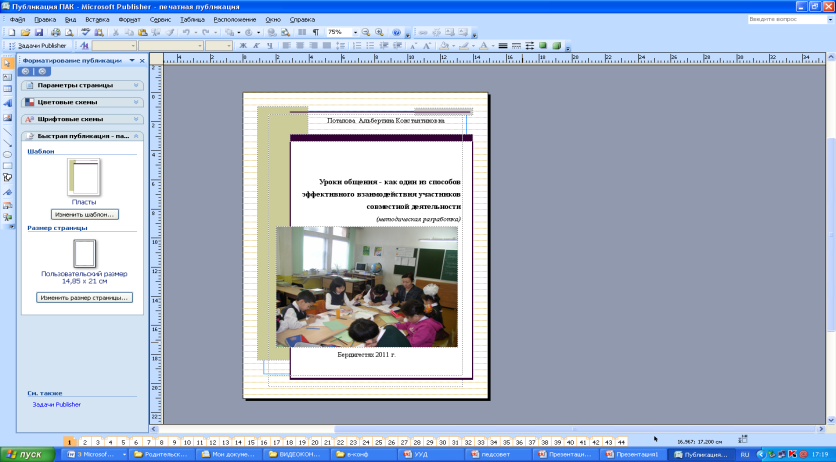  2. Разработаны итоговые контрольные работы «Мои успехи» на родном языке по классам. В ходе экспертизы и обработки итоговых данных учителя четко осознали содержание метапредметного результата, выявили уровень сформированности УУД каждого ученика.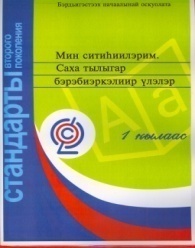 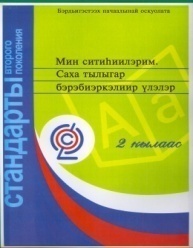 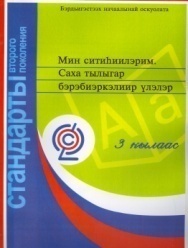 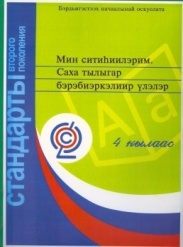 3. Написаны статьи по следующим темам: Николаева М.И. «Тереебут тыл уруоктарыгар уерэххэ сатабылы сайыннарыы»,  Павлова С.И. «Развитие коммуникативных универсальных учебных действий в групповой работе», Абрамова О.Е. «Формирование  универсальных учебных действий на уроках русского языка» Васильева А.Е. «Формирование универсальных учебных действий в обучении чтению» Румянцева С.Г. «Универсальные учебные действия на уроках русского языка» Потапова А.К. «Развитие учебно-познавательного интереса на уроках курса «Мир и мой родной край»4. Возможность использования информационных технологий6Возможные формы распространения опытаОбучающие семинары и курсыОткрытые мероприятия (уроки, внеурочные занятия) Размещение материалов ФГОС на сайте школыВыступления на курсах, педагогических чтениях, выставках.Организация НПК